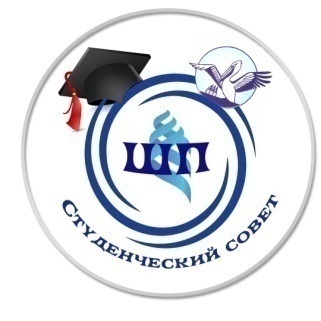 Федеральное государственное образовательное учреждение высшего образования «Дальневосточный федеральный университет» (ДВФУ)Положение о студенческом самоуправлении  Школы  педагогики  Дальневосточного  федерального  университета 1. Общие положения1.1 Настоящее Положение определяет систему студенческого самоуправления, порядок формирования, структуру и работу органов студенческого самоуправления в  Школе  педагогики  Дальневосточного федерального университета (далее – ШП  ДВФУ). 1.2 Настоящее Положение составлено в соответствии с Уставом ДВФУ, Федеральным законом от 29.12.2012 № 273-ФЗ «Об образовании                             в Российской Федерации» и методическими рекомендациями Министерства образования и науки Российской Федерации «О создании и деятельности советов обучающихся в образовательных организациях»  от 14.02.2014                  № ВК-262/09, Положением  о  студенческом  самоуправлении  ДВФУ                     от 24.02.2015 № 12-13-270.1.3 Настоящее  Положение  рассмотрено и принято  на  Конференции  студентов  Школы  педагогики  ДВФУ 16 октября 2017 года.2. Принципы студенческого самоуправленияв Школе педагогике  ДВФУ2.1   Студенческое самоуправление (далее - ССУ) в  ШП  ДВФУ проявляется в деятельности органа ССУ  ШП  ДВФУ: студенческий  совет  (далее – студсовет) Школы педагогики ДВФУ.2.2 Каждый студент Школы педагогики имеет право участвовать                            в деятельности органа ССУ ШП  ДВФУ в соответствии с настоящим Положением.2.3 В своей деятельности орган ССУ  ШП  ДВФУ руководствуется законодательством Российской Федерации, Уставом ДВФУ, настоящим Положением,  иными локальными нормативными актами ДВФУ. 2.4  Деятельность органа ССУ  ШП  ДВФУ направлена на всех студентов  ШП  ДВФУ.3. Цели и задачи студенческого совета в  Школе педагогике  ДВФУ3.1  Целями студсовета в ШП  ДВФУ является формирование гражданской культуры, активной гражданской позиции студентов, содействие развитию их социальной зрелости, самостоятельности, способности к самоорганизации и саморазвитию, формирование у студентов  ШП  ДВФУ умений и навыков самоуправления, подготовка их к компетентному и ответственному участию в жизни общества. 3.2   Основными задачами студсовета  ШП  ДВФУ являются: -  привлечение студентов  к решению вопросов, связанных с подготовкой   высококвалифицированных специалистов; -   защита и представление прав и интересов студентов; - разработка предложений по повышению качества образовательного процесса с учетом научных и профессиональных интересов студентов; - содействие администрации ШП  ДВФУ в решении образовательных и научных задач, в организации досуга и быта студентов, в пропаганде здорового образа жизни; - содействие структурным подразделениям ШП  ДВФУ в вопросах организации образовательного процесса, а также в реализации проводимых ими мероприятиях в рамках образовательного процесса; - проведение работы, направленной на повышение сознательности студентов и их требовательности к уровню своих знаний, патриотическое отношение к духу и традициям ШП  ДВФУ; -   информирование студентов  о деятельности ШП  ДВФУ; -  содействие реализации общественно значимых инициатив студентов ШП  ДВФУ;- участие в формировании общественного мнения о студенческой молодежи как реальной силе и стратегическом ресурсе развития российского общества; -   сохранение и развитие демократических традиций студенчества.4. Полномочия и функции студенческого советаШколы педагогики ДВФУ4.1. Студенческий совет ШП ДВФУ имеет право: -  участвовать в разработке и совершенствовании локальных актов ШП  ДВФУ, затрагивающих интересы студентов ШП  ДВФУ, а также                                    в установленном порядке обжаловать данные локальные акты; - участвовать в оценке качества образовательного процесса, готовить                       и выносить на рассмотрение администрации ШП  ДВФУ предложения                   по корректировке расписания учебных занятий;- участвовать в решении социально-бытовых и финансовых вопросов, затрагивающих интересы студентов  ШП  ДВФУ, в том числе распределении средств, выделяемых на культурно-массовые и спортивно-оздоровительные мероприятия, отдых и лечение; - участвовать в рассмотрении вопросов, связанных с нарушениями студентами ШП ДВФУ учебной дисциплины, Правил внутреннего распорядка ШП ДВФУ, а также Правил проживания в общежитиях;-  принимать участие в рассмотрении заявлений и жалоб студентов ШП  ДВФУ; -  запрашивать и получать в установленном порядке от администрации ШП  ДВФУ информацию, необходимую для деятельности студенческого совета ШП ДВФУ и других студенческих общественных объединений ШП ДВФУ; - вносить на рассмотрение администрации ШП ДВФУ предложения по решению вопросов использования материально-технической базы                            и помещений ШП ДВФУ;-  вносить на рассмотрение администрации и Ученого совета ШП ДВФУ предложения по вопросам организации и развития системы ССУ в ШП ДВФУ; - принимать непосредственное участие в планировании, подготовке, проведении и анализе внеучебных мероприятий ШП ДВФУ; -  принимать участие в работе советов (комитетов, комиссий и других совещательных органов), создаваемых в ШП  ДВФУ и затрагивающих интересы студентов;-  использовать законные формы защиты прав и свобод студентов ШП ДВФУ, а также прав органа ССУ ШП ДВФУ и других студенческих общественных объединений ШП ДВФУ. 4.2.  Студенческий совет Школы педагогики ДВФУ обязан:- проводить работу, направленную на повышение сознательности студентов ШП ДВФУ и их требовательности к уровню своих знаний, воспитание бережного отношения к имущественному комплексу ШП ДВФУ; укрепление учебной дисциплины и правопорядка в учебных корпусах, студенческих общежитиях ШП ДВФУ, повышение гражданского самосознания студентов ШП ДВФУ, воспитание чувства долга   и ответственности; -  проводить работу со студентами  ШП ДВФУ по вопросам соблюдения Устава и Правил внутреннего распорядка ШП ДВФУ; - содействовать администрации ШП ДВФУ в вопросах организации образовательной деятельности; - своевременно в установленном порядке рассматривать все заявления               и обращения студентов ШП ДВФУ, поступающие в орган студенческого самоуправления;-  составлять план работы Студенческого  совета  Школы  педагогики  ДВФУ на календарный год и предоставлять его в отдел  воспитательной  работы  и  молодежной  политики  ШП  ДВФУ ежегодно до 30 декабря;-  проводить работу в соответствии с настоящим Положением и планом работы на календарный год;  - студенческий совет  ШП ДВФУ обязан предоставлять отчет о своей деятельности ежегодно на отчетно-выборной конференции студенческого совета Школы педагогики ДВФУ и в любое время по требованию объединенного совета студентов ДВФУ или руководства Школы педагогики ДВФУ;-   поддерживать социально значимые инициативы студентов ШП  ДВФУ; - содействовать созданию необходимых социально-бытовых условий,                   а также условий для  учебы и отдыха студентов  ШП  ДВФУ; - представлять и защищать интересы студентов  ШП ДВФУ перед администрацией ШП ДВФУ, ДВФУ, государственными органами, общественными объединениями, иными организациями и учреждениями; -  информировать, на основании запроса либо по собственному желанию Ученый совет ШП  ДВФУ, администрацию ШП  ДВФУ и иные структурные подразделения ДВФУ о своей деятельности.5. Организация студенческого самоуправления  в ШП ДВФУ5.1 В Школе педагогики ДВФУ может существовать только один действующий орган ССУ – студенческий совет.  При наличии действующего органа ССУ ШП новые инициативы по созданию таких органов                                не допускаются. 5.2  Положение об органе ССУ ШП  ДВФУ разрабатывается, принимается      на Конференции студентов ШП ДВФУ.  5.3 Студенческий совет ШП ДВФУ подотчётен объединенному совету студентов ДВФУ и руководству Школы педагогики ДВФУ. 5.5 Студенческий совет ШП ДВФУ взаимодействует   с Объединенным советом студентов ДВФУ    на принципах сотрудничества и автономии.5.6  Структура студенческого  совета  ШП  ДВФУ состоит из:  председателя;аппарата председателя; членов студсовета.5.7.  Председатель студенческого совета  ШП  ДВФУ.5.7.1 Организует текущую деятельность студсовета в соответствии                                планом работы, подготовку и проведение его заседаний, а так же выполняет оперативное управление студсоветом  ШП  ДВФУ.5.7.2  Представляет студсовет и интересы студенчества Школы педагогики при взаимодействии с администрацией ШП ДВФУ, ДВФУ, органами государственной власти и местного самоуправления, юридическими лицами, иными общественными объединениями и физическими лицами.5.7.3  Контролирует исполнение обязанностей членами студсовета  ШП  ДВФУ.5.7.4   Организует выполнение решений заседаний студсовета и Конференции студентов ШП  ДВФУ.5.7.5  Вносит в повестку дня заседаний студсовета  ШП  ДВФУ  вопросы                         о принятии и исключении члена студсовета  из состава студсовета  ШП  ДВФУ.5.7.6   Решает вопрос о допуске и удалении с заседания студсовета  ШП  ДВФУ его участников, не имеющих права решающего голоса.5.7.7  Подписывает документы и издает распоряжения в пределах своей компетенции.5.7.8   Отчитывается о своей работе, выполнении плана работы студсовета  ШП  ДВФУ, достижении целей и задач студсовета  ШП  ДВФУ перед членами студсовета  ШП  ДВФУ, а также перед Конференцией студентов  ШП  ДВФУ.5.7.8  Формирует состав аппарата студсовета  ШП  ДВФУ, который утверждается  на очередном заседании студсовета  ШП  ДВФУ. 5.7.9   Распределяет обязанности между членами аппарата студсовета  ШП  ДВФУ и делегирует им отдельные полномочия.5.7.10   Отвечает за своевременное выполнение взятых на себя обязательств.5.7.11 Председатель студсовета  ШП  ДВФУ избирается на выборной конференции студентов ШП ДВФУ путем тайного голосования большинством голосов (50 % + 1 голос) от числа присутствующих делегатов.                              Срок полномочий председателя студсовета  ШП  ДВФУ составляет 1 год.                     В случае, если ни один кандидат не набрал необходимое число голосов, проводится второй тур выборов с двумя кандидатами, набравшими наибольшее количество голосов в первом туре. Избранным председателем студсовета  ШП  ДВФУ во втором туре выборов является кандидат, набравший большинство голосов. Выборная конференция  студентов    ШП  ДВФУ  проводится  в период                        с 13 по 20 декабря. 5.7.12  Кандидатом на пост председателя студсовета  ШП  ДВФУ может быть студент  ШП  ДВФУ очной формы обучения, принимавший участие в работе органа ССУ ШП  не менее 6 месяцев, а также имеющий опыт реализации               не менее 1 проекта или не менее 2-х мероприятий общешкольного уровня. 5.7.13  Кандидат не менее чем за 14  календарных дней до установленной даты выборов должен подать действующему председателю студсовета  ШП  ДВФУ заявку о своем выдвижении в письменной форме  и  выступить                                  с  мотивационным  сообщением  о  своем  желании  стать  председателем  студсовета  ШП  ДВФУ  перед  отборочной  комиссией, которая  формируется  аппаратом  председателя  студсовета  ШП  ДВФУ. О своем желании быть переизбранным на второй срок действующий председатель должен объявить на заседании студсовета  ШП  ДВФУ не менее чем за 14 дней до установленной даты выборов. 5.7.14 Председатель студсовета  ШП  ДВФУ  имеет право досрочно прекратить исполнение своих обязанностей по собственному желанию, уведомив об этом членов студсовета  ШП  ДВФУ не менее чем за 14 дней до момента прекращения своих полномочий. На момент сложения своих полномочий председателем студсовета  ШП  ДВФУ должен быть назначен исполняющий обязанности председателя студсовета  ШП  ДВФУ на период до проведения внеочередных выборов нового председателя студсовета  ШП  ДВФУ  и предоставлен отчет о деятельности студсовета  ШП  ДВФУ за период его руководства.5.7.15  В случае систематического невыполнения председателем студсовета  ШП  ДВФУ своих обязанностей члены студсовета  могут выдвинуть предложение об отстранении от должности председателя студсовета  ШП  ДВФУ. Вопрос об отстранении от должности председателя студсовета  ШП  ДВФУ рассматривается на внеочередной Конференции студентов  ШП  ДВФУ. Председатель студсовета  ШП  ДВФУ   обязан представить отчет                     о деятельности за период нахождения в должности. 5.7.16   Решение об освобождении от должности председателя студсовета  ШП  ДВФУ принимается путем тайного голосования 2/3 голосов присутствующих делегатов Конференции студентов ШП  ДВФУ.5.7.17   При отстранении председателя студсовета  ШП  ДВФУ  от должности (либо по каким-либо иным причинам, связанным с невозможностью дальнейшего исполнения действующим председателем своих обязанностей) один из его заместителей назначается исполняющим обязанности председателя ОСС до проведения выборов нового председателя. В случае отклонения предложения об освобождении председателя студсовета  ШП  ДВФУ  от должности, повторно данный вопрос может подниматься не ранее чем через два месяца с момента вынесения данного решения. 5.8.  Аппарат студсовета  ШП  ДВФУ.5.8.1   Аппарат студсовета  ШП  ДВФУ  является исполнительным органом студсовета  ШП  ДВФУ, осуществляющим текущую деятельность студсовета  ШП  ДВФУ. Работой аппарата руководит председатель студсовета  ШП  ДВФУ.5.8.2  В состав аппарата студсовета  ШП  ДВФУ входят: заместители председателя, секретари и пресс-секретарь. 5.8.3  Членом аппарата студсовета  ШП  ДВФУ  может быть назначен студент  ШП ДВФУ очной формы обучения, принимавший участие в работе органа ССУ Школы ДВФУ не менее 3 месяцев, а также имеющий опыт реализации  не менее 1 проекта или мероприятия общешкольного уровня.5.8.4 Заместители  председателя студсовета  ШП  ДВФУ выполняет обязанности, возложенные на него председателем студсовета  ШП  ДВФУ.5.9.  Секретарь студсовета  ШП  ДВФУ.5.9.1 Ведет протокол заседаний студсовета ШП ДВФУ, осуществляет рассылку протоколов членам студсовета  ШП  ДВФУ по итогам заседаний. 5.9.2    Несет ответственность за формирование и надлежащее хранение архива документации студсовета  ШП  ДВФУ.5.9.3  Уведомляет членов студсовета  ШП  ДВФУ о дате и времени проведения очередного заседания студсовета  ШП  ДВФУ, осуществляет контроль за явкой членов студсовета  ШП  ДВФУ на заседания.5.9.4 Составляет списки членов студсовета  ШП  ДВФУ, вносит в него соответствующие изменения при включении новых или исключении существующих членов в состав студсовета  ШП  ДВФУ.5.9.5 Готовит проекты документов, принимаемых к рассмотрению                          на заседаниях студсовета  ШП  ДВФУ и Конференции студентов ШП ДВФУ.5.9.10 Организовывает процесс приема заявлений студентов ШП ДВФУ,                      а также контролирует процесс организации ответов на данные заявления. 5.10.  Пресс-секретарь студсовета  ШП  ДВФУ. 5.10.1 Несет ответственность за информационное сопровождение деятельности студсовета  ШП  ДВФУ на официальном сайте ШП ДВФУ и в социальных сетях, а именно: анонсирование мероприятий, проводимых студсоветом  ШП  ДВФУ и членами студсовета  ШП  ДВФУ, подготовку и размещение пресс-релизов о реализованных проектах и мероприятиях, публикацию ежегодного отчета о деятельности студсовета  ШП  ДВФУ, объявлений о возможностях участия студентов ШП ДВФУ в мероприятиях по линии ССУ в ШП ДВФУ и за его пределами. 5.10.2 Организует информирование студентов  ШП ДВФУ о важных событиях, происходящих в ШП ДВФУ. 5.11.  Члены студсовета ШП  ДВФУ.5.11.1 Членами студсовета ШП ДВФУ являются председатели и заместители председателей студсоветов направлений подготовки (далее – НП), избранные на конференциях студентов, объединенных общим направлением (или сходными направлениями) подготовки; председатель корпуса волонтеров и его заместитель;  председатель студсовета общежитий и его заместитель;  председатели иных объединений, созданных по инициативе студентов ШП ДВФУ.5.11.2  Член студсовета  ШП  ДВФУ имеет право: -  участвовать в обсуждении вопросов повестки дня заседаний студсовета  ШП  ДВФУ; -  голосовать по вопросам повестки дня заседания студсовета  ШП  ДВФУ (регламент проведения голосования определяется дополнительно на заседании  студсовета);-   вносить предложения в повестку дня заседаний студсовета  ШП  ДВФУ, не  позднее  трех  рабочих дней  до проведения  заседания.5.11.3  Член студсовета  ШП  ДВФУ обязан: -    руководствоваться в работе настоящим положением;-  добросовестно, ответственно и активно участвовать в работе студсовета  ШП  ДВФУ;  - защищать права и интересы представляемого студенческого объединения;-  для участия в заседаниях студсовета  ШП  ДВФУ председатель студсовета  направления  подготовки, в  случае  своего  отсутствия,  назначает своего заместителя либо представителя.5.12.  Органы ССУ на уровне  направлений подготовки ШП ДВФУ. 5.12.1  Представителями  ССУ  на  НП  ШП  ДВФУ  выступают  председатели  студсоветов  НП  ШП ДВФУ, их заместители  и  старосты учебных групп. 5.12.2  Председатели  студсоветов  НП  обязаны:-  выполнять  план  работы, намеченный  на  Конференции  студентов  ШП  ДВФУ; -  своевременно  предоставлять  заместителю председателя студсовета ШП  ДВФУ   обратную связь по намеченным заранее вопросам;-  еженедельно, в  четверг, не  позднее  20:00 (кроме каникул) сообщать             о выполнении решений студсовета ШП (согласно протоколу);  -  проверять  на актуальность базу  данных  у  старост  на  студентов  их  групп  не  менее  одного  раза  в  семестр; - информировать  старост  групп   об  Открытых  конференциях  студсовета  и  о  предстоящих  мероприятиях.- контролировать  работу  старост  и  консультировать  их  при  необходимости;- председатель  студсовета  НП  имеет  право  инициировать  перевыборы  старосты  в  группе  на  своем  НП.5.13. Студенческий  совет  общежитий.5.13.1  Студенческий  совет  общежитий  состоит  из председателя  студсовета  общежитий, заместителя  председателя  студсовета  общежитий,  старост  этажей  и  их  заместителей. 5.13.2  Еженедельно (кроме каникул)   председатель  студсовета  общежитий  обязан  давать обратную связь  о проделанной работе  перед  председателем  студсовета  ШП  ДВФУ  и  начальником  отдела  воспитательной работы и молодежной политики. 5.13.3  Старосты  этажей  обязаны  давать обратную связь председателю  студсовета  общежитий; в  случае  экстренной  ситуации  сообщать  о ней председателю  студсовета  общежитий незамедлительно.5.13.4   Председатель  студсовета  общежитий входит  в  состав  конфликтной  комиссии.5.14.  Корпус  волонтеров  ШП  ДВФУ.5.14.1  Корпус волонтеров  возглавляет  председатель, в  случае  его  отсутствия  исполнение обязанностей берет  на  себя  сопредседатель  корпуса  волонтеров  ШП  ДВФУ.5.14.2  Еженедельно (кроме каникул)  руководство  волонтеров  обязано  отчитываться  перед  руководством  студсовета  и начальником  отдела воспитательной работы и молодежной политики. 5.15. Конференция студентов ШП  ДВФУ.5.15.1  Конференция студентов ШП ДВФУ (далее - Конференция) создается как постоянно действующий высший представительный орган студентов очной формы обучения  ШП ДВФУ и в целях обеспечения функционирования системы ССУ в ШП  ДВФУ. 5.15.2  Конференция студентов ШП ДВФУ проводится ежегодно  в  декабре. Дату и время проведения Конференции студентов ШП ДВФУ, а также повестку дня Конференции определяет студсовет  ШП  ДВФУ. 5.15.3 Студсовет  ШП  ДВФУ объявляет о созыве Конференции студентов ШП  ДВФУ не позднее, чем за 3 недели до даты ее проведения, путем размещения объявления на официальном сайте ШП ДВФУ и направлением писем в адрес директора ШП ДВФУ. 5.15.4 Конференция студентов ШП ДВФУ формируется из делегатов - представителей студенческих  советов  НП ШП ДВФУ. Каждое НП ШП ДВФУ должно быть представлено делегатами в количестве не менее трех и не более  десяти  человек. 5.15.5  Списки делегатов, участвующих в Конференции студентов ШП ДВФУ, формирует пресс-секретарь аппарата студсовета ШП  ДВФУ.5.15.6  Конференция студентов ШП ДВФУ является правомочной, если в ее работе принимают участие не менее 2/3 от общего установленного числа делегатов. 5.15.7 Решения по вопросам, вынесенным на Конференцию студентов ШП  ДВФУ, принимаются простым большинством голосов от числа присутствующих делегатов, за исключением решения о роспуске студсовета  ШП  ДВФУ, которое принимается не менее чем 2/3 голосов присутствующих делегатов. 5.15.8  Внеочередная Конференция студентов  ШП ДВФУ может быть созвана, если за ее проведение проголосуют не менее 2/3 от общего числа членов студсовета  ШП  ДВФУ  и проводится она не позднее 30 дней с момента принятия решения о ее проведении. 5.15.9 Инициативная группа в составе не менее трех членов студсовета  ШП  ДВФУ может внести в повестку дня заседания студсовета  ШП  ДВФУ вопрос о проведении внеочередной Конференции студентов ДВФУ. 5.15.10  Полномочия Конференции студентов ШП ДВФУ: - принимать резолюции Конференции по вопросам ССУ в ШП ДВФУ; - принимать решение о создании и роспуске студсовета  ШП  ДВФУ; - заслушивать и утверждать отчеты студсовета  ШП  ДВФУ; -проводить выборы председателя студсовета  ШП  ДВФУ, а также принимать решение о снятии полномочий с председателя студсовета  ШП  ДВФУ;-  вносить изменения и дополнения в настоящее Положение; - решать иные вопросы, связанные с деятельностью студсовета в ШП ДВФУ. 5.16.  Взаимодействие студсовета ШП  ДВФУ с администрацией Школы педагогики ДВФУ5.16.1 Студсовет ШП  ДВФУ  взаимодействует с администрацией ШП  ДВФУ на основе принципов сотрудничества и автономии.5.16.2 Взаимодействие студсовета  ШП  ДВФУ  с администрацией ШП  ДВФУ происходит преимущественно через отдел  воспитательной  работы  и  молодежной  политики  ШП  ДВФУ, а также иные структурные подразделения ШП  ДВФУ. 5.16.3 Взаимодействие студсовета  ШП  ДВФУ с администрацией ШП ДВФУ выражается в: - возможности присутствия представителей администрации ШП  ДВФУ на заседаниях студсовета в  ШП ДВФУ; - участии в соответствии с внутренними нормативными документами представителей студсовета  ШП  ДВФУ в работе коллегиальных органов ШП ДВФУ (Ученый совет ШП  ДВФУ, комиссий, комитетов и других совещательных органов), создаваемых в ШП ДВФУ, и затрагивающие интересы студентов; - встречах студенческого совета ШП  ДВФУ с администрацией школы (не реже 1 раза в учебный год);- рассмотрении соответствующими структурными подразделениями ШП ДВФУ рекомендаций студсовета  ШП  ДВФУ; - принятии решений по вопросам жизнедеятельности студентов ШП  ДВФУ с учетом мнения студсовета   в  ШП ДВФУ.6. Обеспечение деятельности студсовета  ШП  ДВФУ6.1  Администрация ШП  ДВФУ несет расходы, необходимые для обеспечения деятельности органов студсовета  в  ШП  ДВФУ. 6.2  Для обеспечения деятельности студсовета  в ШП  ДВФУ администрация ШП  ДВФУ предоставляет в пользование помещения (кабинеты, залы).   6.3 Структурные подразделения ШП  ДВФУ, ответственные за реализацию молодежной политики, предоставляют студсовету  ШП  ДВФУ   оргтехнику и другие необходимые материалы, средства и оборудование для обеспечения текущей работы.   6.4  Студсовет  в ШП  ДВФУ вправе принимать спонсорскую помощь от коммерческих организаций, индивидуальных предпринимателей, а также участвовать в конкурсах на соискание грантов.7. Заключительные положения7.1     Настоящее положение вступает в силу с 01 ноября 2017 года.7.2  Текст Положения размещается на официальном сайте ШП ДВФУ                        в разделе «Студенческое самоуправление».7.3.   Подлинник документа хранится у председателя студсовета ШП ДВФУ,                    в отделе воспитательной работы и молодежной политики, копия – у секретаря аппарата студсовета ШП ДВФУ, которые несут ответственность за сохранность документа.Рассмотрено и принято на Конференции студентов школы педагогики ДВФУПротокол № _______ от «_16_» _октября__ 2017 г.